Anexo III Actualización de las declaraciones de bienesD.N.I.CARGO PÚBLICO ORIGEN DE LA DECLARACIÓN DENOMINACIÓN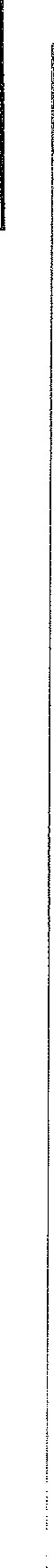 DECLARAQue sus declaraciones precedentes sobre causas de posible incompatibilidades, actividades y bienes patrimoniales no han experimentado modificación sustancial alguna desde su última Declaración de Bienes e Intereses formulada el día .14de 0.9. de?9.l.7Que los Bienes Patrimoniales e Intereses declarados han experimentado las siguientes modificaciones: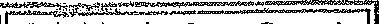 Cabildo de Gran CanariaSee•, etarja General de Pleno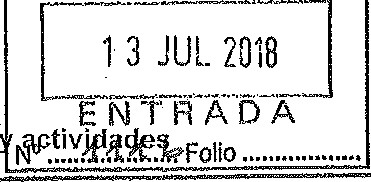 NOMBREPRIMER APELLIDOSEGUNDO APELLIDOVIGUEL ANTONIODALGOSÁNCHEZ43259104ZModificación20304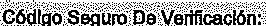 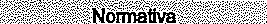 	5qx8dv1qb3 beV47	Fáôhå	12/07/2018Este documento incorpora firma electrónica reconocida de acuerdo a la Le 59/2003, de 19 de diciembre, de firma electrónica.	5qx8dv1qb3 beV47	Fáôhå	12/07/2018Este documento incorpora firma electrónica reconocida de acuerdo a la Le 59/2003, de 19 de diciembre, de firma electrónica.	5qx8dv1qb3 beV47	Fáôhå	12/07/2018Este documento incorpora firma electrónica reconocida de acuerdo a la Le 59/2003, de 19 de diciembre, de firma electrónica.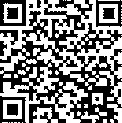 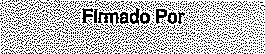 Maria Dolores Ruiz San Roman - Secretario General del PlenoMaria Dolores Ruiz San Roman - Secretario General del PlenoMaria Dolores Ruiz San Roman - Secretario General del PlenoMi 	Antonio Hidal o Sanchez Conse•erofa de Area de Sector Primario Y Soberanía AlimentariaMi 	Antonio Hidal o Sanchez Conse•erofa de Area de Sector Primario Y Soberanía AlimentariaMi 	Antonio Hidal o Sanchez Conse•erofa de Area de Sector Primario Y Soberanía Alimentaria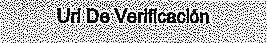 https : / /veri firma . grancanaria.com/verifirma/code/5qx8dv1qb3beV47dzu201w=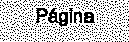 112CONSEJERO INSULARSe acompaña al presente/se detalla liquidación del Impuesto sobre la Renta:Se acompaña al presente/se detalla liquidación del Impuesto sobre el Patrimonio:Se acompaña al presente/se detalla liquidación del Impuesto de Sociedades:OBSERVACIONES: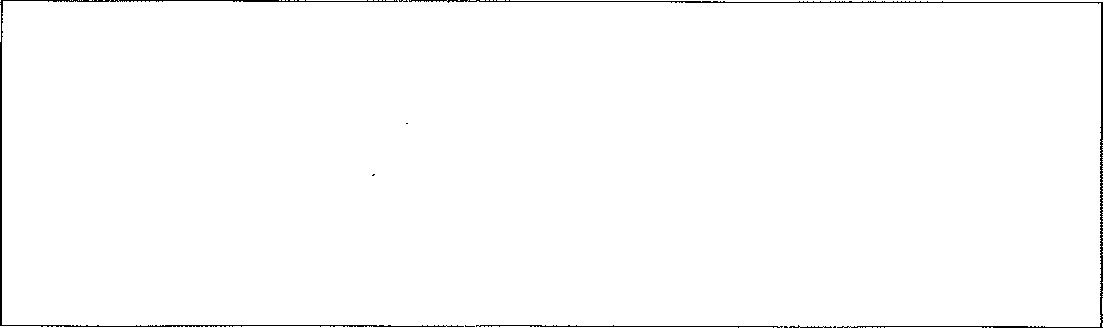 	En Las Palmas de Gran Canaria, a 10 de JULIO	de2018 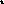 	El declarante,	Ante mí,La Secretaria General del Pleno,	Fdo.:	Fdo.: M a Dolores Ruiz San RománSe acompaña al presente/se detalla liquidación del Impuesto sobre la Renta:Se acompaña al presente/se detalla liquidación del Impuesto sobre el Patrimonio:Se acompaña al presente/se detalla liquidación del Impuesto de Sociedades:OBSERVACIONES:	En Las Palmas de Gran Canaria, a 10 de JULIO	de2018 	El declarante,	Ante mí,La Secretaria General del Pleno,	Fdo.:	Fdo.: M a Dolores Ruiz San RománSe acompaña al presente/se detalla liquidación del Impuesto sobre la Renta:Se acompaña al presente/se detalla liquidación del Impuesto sobre el Patrimonio:Se acompaña al presente/se detalla liquidación del Impuesto de Sociedades:OBSERVACIONES:	En Las Palmas de Gran Canaria, a 10 de JULIO	de2018 	El declarante,	Ante mí,La Secretaria General del Pleno,	Fdo.:	Fdo.: M a Dolores Ruiz San RománSe acompaña al presente/se detalla liquidación del Impuesto sobre la Renta:Se acompaña al presente/se detalla liquidación del Impuesto sobre el Patrimonio:Se acompaña al presente/se detalla liquidación del Impuesto de Sociedades:OBSERVACIONES:	En Las Palmas de Gran Canaria, a 10 de JULIO	de2018 	El declarante,	Ante mí,La Secretaria General del Pleno,	Fdo.:	Fdo.: M a Dolores Ruiz San RománSe acompaña al presente/se detalla liquidación del Impuesto sobre la Renta:Se acompaña al presente/se detalla liquidación del Impuesto sobre el Patrimonio:Se acompaña al presente/se detalla liquidación del Impuesto de Sociedades:OBSERVACIONES:	En Las Palmas de Gran Canaria, a 10 de JULIO	de2018 	El declarante,	Ante mí,La Secretaria General del Pleno,	Fdo.:	Fdo.: M a Dolores Ruiz San Román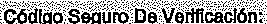 5qx8dv1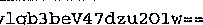 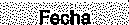 12/07/2018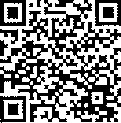 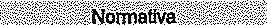 Este documento incor ora firma electrónica reconocida de acuerdo a la Le 59/2003, de 19 de diciembre. de firma electrónica.Este documento incor ora firma electrónica reconocida de acuerdo a la Le 59/2003, de 19 de diciembre. de firma electrónica.Este documento incor ora firma electrónica reconocida de acuerdo a la Le 59/2003, de 19 de diciembre. de firma electrónica.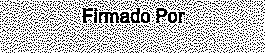 Maria Dolores Ruiz San Roman - Secretario General del PlenoMaria Dolores Ruiz San Roman - Secretario General del PlenoMaria Dolores Ruiz San Roman - Secretario General del Pleno	Mi 	Antonio Hidalgo Sanchez - Conse'ero/a de Area de Sector Primario Y Soberania Alimentaria	Mi 	Antonio Hidalgo Sanchez - Conse'ero/a de Area de Sector Primario Y Soberania Alimentaria	Mi 	Antonio Hidalgo Sanchez - Conse'ero/a de Area de Sector Primario Y Soberania Alimentaria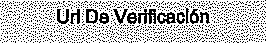 https : / / veri firma . grancanaria . com/verifirma/code/Sqx8dv1qb3beV47dzu201w= 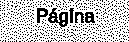 